The Hashemite UniversityQueen Rania Faculty for Childhood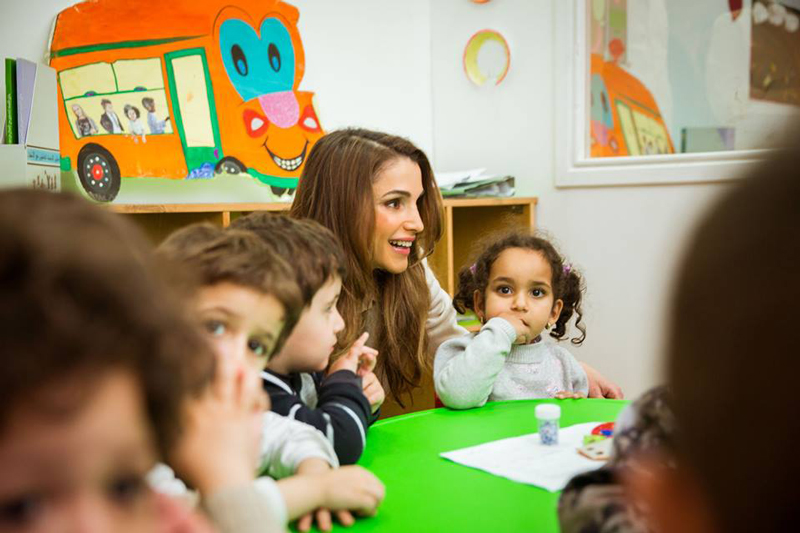 Her Majesty Queen Rania Al Abdullah at the opening of the Academic Model NurseryThe Hashemite University (24/2/2016)An Overview:Queen Rania Faculty for Childhood (QRFC) was established at the Hashemite University (HU) in 2002, and it is the only specialized college in the field of childhood in Jordan. QRFC Vision:Given the unique fact that the Hashemite University is the only university locally and within the Arab region that has a college specialized in Childhood, the faculty's vision is to develop educational programs and to provide training programs in the fields of early childhood and special education by which the college can become an acknowledged local, regional and an international center for providing quality services and specialized expertise experiences for children from all different categories. The college  also aims to provide its students from all different specialties with the skills and knowledge  and attitudes they need to prepare for their professional future careers, as well as professionally developing its staff members in order to raise up the quality of services offered to students. QRFC also aspires to excel in cooperating and building partnerships with institutions and centers working in the field of childhood and special education.QRFC Mission:The mission of our faculty is to provide the local and Arab institutions with professional and qualified specialists in the fields of early childhood and special education through the provision of teacher education  programs in accordance with international standards.The Faculty has two academic departments: Department of Child Education:This department offers a bachelor degree in early childhood education. The ultimate goal of this program is to prepare qualified in-service teachers to educate and work with children, and their families. The number of credit hours for obtaining a bachelor degree in this specialization is 132 credit hours.Department of Special Education:The department of special education offers a Bachelor degree in Special Education. This program aims to prepare qualified personnelto work in social and educational institutionswith children with disabilities and gifted. The program consists of 132 credit hours.Academic Degrees offered by QRFC:Bachelor degree in Early Childhood Education Bachelor degree in Special Education   QRFC Objectives:Preparing qualified and trained human resources who are able to work effectively in the field of early childhood settings with children and families.Preparing qualified and trained human resources who are able to effectively work in the field of special education with children with disabilities and gifted children. Fostering the personality of our faculty students by providing them with opportunities for volunteering and supporting their initiatives in cooperation with the local community in order to provide students with quality experiences.Providing educational and psychological counseling for institutions that deal with children and their families, in addition to providing diagnostic and therapeutic services for the problems associated with children and their families.Providing in-service training opportunities for staff working in institutions, centers, kindergartens and special education programs in order to raise their competence and develop their methods of dealing with and caring for children.Conducting research and scientific studies specialized in the field of early childhood and special education.Developing the university's children's nursery that was established to care for the children of mothers working at the university, to become a research center.Communicating with local community institutions and prestigious Arab and international universities to conduct joint scientific research, international projects, conferences and workshops, and raise the efficiency of college students. Improving the efficiency of faculty members in all fields of research and academic-teaching which are based on technology. Faculty Members at the Academic DepartmentsSpecial Education DepartmentAdministrative StaffQRFC StudentsNumber of Students in the Second Semester 2017/2018Faculty Graduates till the End of the Second Semester 2018Field Training for College Students:Early Childhood Education: The College provides opportunities for field training for students in the Hashemite University kindergarten, kindergartens in the public and private sectors, and in institutions dealing with the youth such as the Jordan River Foundation / Queen Rania Family and Child Center. The faculty members of the Child Education Department supervise the students during their field training. Special Education: The College provides opportunities for field training for students in centers and schools that serve groups of children with disabilities and gifted children in the public and private sectors. Faculty members of the special education department supervise the students during the field training period.Study PlansEarly Childhood Education(132credit hours). These credit hours are disseminated as follows:1-University Requirements (27credit hours).2-Faculty Requirements (21credit hours) including the following courses:3-Specialization Requirements: 81credit hours disseminated as follows:Compulsory Requirements(63credit hours) including the following courses:Elective Requirements(18credit hours) from the following list:4- Selective Course (3credit hours) from the courses offered by any faculty at the university.Special Education specialization consists of 132 credit hours. These credit hours are disseminated as follows:1-University Requirements   (27credit hours).2-Faculty Requirements (21 credit hours) including the following courses:3-Specialization Requirements: 81 credit hours disseminated as follows:a-Compulsory Requirements(66 credit hours) including the following courses:   b- Elective Requirements(15credit hours) from the following list:4- Selective Course (3 credit hours) from the courses offered by any faculty at the university.Uniqueness of QRFC:QRFC is the first and the only faculty specialized in early childhood education and services in Jordan.Providing the college with a new physical building that serves the needs of its faculty members where it is very suitable for them to carry out the tasks of education and research in more proper ways, and to provide classrooms and laboratories and workshops suitable to achieve the objectives of the College.Proceed with the establishment of an evaluation and diagnostic laboratory to train students how to detect a disability or a learning difficulty and how to make an early intervention to address these issues. offering of two courses as university requirements for students specializing in special education to enroll in: principles of sign language and disability and healthy society.QRFC has established the first academic nursery for children under the age of four. It serves mothers and fathers working at the Hashemite University. QRFC students do their field training in it. The students and the staff working in the nursery are supervised by the faculty members at QRFC.QRFC maintains strategic partnership relations with a number of national institutions dealing with family, children, disabled and gifted people, notably the National Council for Family Affairs, the Jordan River Foundation / Queen Rania Family and Children Center, the Supreme Council for Disabled Persons Affairs,And the Hussein Foundation for Inclusive Integration. QRFC also maintains cooperative relations with Arab and international institutions dealing with family, children, disabled people and gifted people, notably the development of a diploma in public policy and children's rights in cooperation with the European Union and the "Cross-Cultural Parenting" research project supported by the United States of America.Faculty members had published more than 150 research papers in international, regional and local scientific journals, classified and court. (For more details, see the Research Directory at the Hashemite University website).Awards and Patents: Dr. Fathi Mahmood Ihmeideh has received the "Abdul HameedShoman Award for Arab Researchers for the 2015 Cycle" for the field of "Arts, Human Sciences, Social and Administrative Sciences", for his scientific production and excellence, his relation to the development of childhood and his recent fields of research in the field of child education. Dr. Omayya Al Hassan has  received the "Outstanding Leaders Award" awarded by the International Childhood Education Association in Washington for her efforts in the field of education and for her contributions to building bridges of communication, trust and understanding between different cultures for the benefit of children and families around the world.The Hashemite University's nursery has received the  Prince Hassan bin Talal Award for Scientific Excellence in 2018QRFC received the first rank in the university proficiency exam in 2007.E-Learning and communication:The faculty's departments are preparing a number of courses to be taught electronically to students, and an example of such courses are: (Introduction to Child Education) in the Department of Child Education and (Children with Special Needs) in the Department of Special Education.Develop a website deals with students initiatives and creativity.Create a  web page on social media to facilitate communication between students and faculty members.The Hashemite University Academic Nursery:The Hashemite University Nursery which was officially opened by Her Majesty Queen Rania on February 24, 2016, held a celebration on Mother's Day under the patronage of the President of the University. The celebration included a variety of activities done by the nursery children and QRFC students and a graduation ceremony for KG1 children who graduated from the nurserySeveral institutions visited the nursery such as some representatives of Queen Rania Foundation for Education (QRF) whom were given a clear idea about the ways of working with children in the nursery, the nursery facilities and equipment, and the organization of its physical environment and equipment so that they can benefit from the success story of the Hashemite University Nursery to establish similar nurseries and transfer this unique model to other institutions wishing to establish nurseries for children.The nursery organizes weekly educational and recreational activities for children, and has activities on various occasions such as Independence Day, Mother's Day, the beginning of Ramadan and others, in order to introduce children to these events.The role of QRFC in serving the local and Arab community:Students of the college carried out many initiatives, activities and awareness seminars that serve the members of the society including:- Holding seminars and awareness workshops on parenting for local women in cooperation with the Jordan River Foundation / Queen Rania Family and Child Center.- Work on awareness initiative aimed at sensitizing the local community to the causes of disability and informing them of the importance of early intervention and prevention of all kinds.- Conduct training courses for the basics of sign language by students.- Students also within their practicum training in both majors early childhood and special education carry out many voluntary activities and initiatives that serve the local community in each semester: initiatives such as: (ask me, life is good, your happiness is my happiness).- The faculty members participate in review research and in discuss theses at Master and PhD levels. Future Aspirations:A. Plans for developing the physical environment of our faculty:Equipping the new faculty building with all its needs and furnishing its various facilities, from offices, classrooms, laboratories, etc., in a manner that helps the faculty members to carry out the educational and research tasks better.• Preparing a computer laboratory for designing the educational aids to train the students of the college to provide suitable educational methods for the children, and provide the schools, institutions and centers collaborating with the college to use them in the education of children.Preparing a laboratory for assessment and diagnosis equipped with the necessary measurements and tests to train students to discover disabilities and learning difficulties in children and early intervention to address and treat them. This laboratory can initially assess and diagnose the status of children enrolled in the university nursery. It can then be developed to receive children from the local community.Establishing a special education center for children with disabilities so that it will be a leading center that will profit the university and serve the training and rehabilitation of students.Study Plans:Updating and reviewing the study plans to contribute to best achieve the visions of His Majesty King Abdullah II, in line with the latest developments, and the needs of the local and regional community, and with what best serves our students in preparing them the best preparation to do their job as teachers and caregivers for children in general and for those with disabilities in particular.The offering of new specializations and scientific programs: - The establishment of graduate programs at a master's level  in special education, early childhood, and children's rights, to provide universities and institutions dealing with childhood in Jordanian and Arab society with qualified specialists in these fields.- Sending a group of outstanding students to obtain a PhD in childhood and special education.D Scientific Research:Encouraging the importance of conducting research and publishing research articles in prestigious scientific journals by identifying research teams in the faculty to exchange experiences and conduct national research, in cooperation with other colleges in the university and local universities, Arabic and international. - Involvement of outstanding students in scientific research with faculty members in coordination with the Deanship of Scientific Research. - Working on issuing a scholarly scientific journal in childhood.E.  Plans for cooperation with the local community and international cooperationQRFC will continue cooperating, building partnerships and making joint activities with various community institutions to serve the members of the local community. It will also continue building collaborativerelationships with institutions concerned with childhood and persons with disabilities.QRFC plans to build collaborative relationships with universities and other institutions concerned with children, families and persons with disabilities at the international level to keep up with the new knowledge and trends in the fields of early childhood education and special education. Developing the capacity of faculty members to develop or bring international projects in cooperation with local, Arab and international organizations and universities. Communicate with local community, organizations and prestigious Arab and international universities to conduct joint scientific research. Exchange students and attract grants and opportunities to develop their growth and scientific and professional abilities.Preparing brochures about various topics in early childhood and special education for teachers and local community.F. Plans for developing the University Academic Nursery- Develop the nursery to become a center for research and development of programs provided in the nursery based on the results of scientific research and applying it in the educational process and scientific research conducted by members of the faculty and students.- Expanding the nursery area to accommodate more children, and continuously assess nursery performance and develop and update its work plans to become a model center for early childhood, and to provide outstanding service to the children of working mothers at the university.- Conducting training courses for students and the local community and providing opportunities for students to be present with children, and applying their theoretical and practical knowledge.G- Field training and graduate students:- Preparing a manual for practical field training in special education and early childhood for field training supervisors and students in various local and Arab universities.- Activating communication with the graduates and creating job opportunities for them.Address of Queen Rania Faculty for Childhood:P.O. Box 330139, Postal code 13115Zarqa -Jordan,Tel: +962 (5) 3903333, Fax: +962 (5) 3903363
E-mail: qrfch@hu.edu.joNameRankSpecializationDr. Fathi M. S. IhmeidehAssociate ProfessorEarly Childhood EducationDr. Omayya M. Al-HassanAssociate ProfessorEarly Childhood EducationDr. Merfat M. FayezAssociate ProfessorEarly Childhood EducationDr. Ibrahim F. JumiaanAssociate ProfessorChild psychologyDr. Jamal Fathi AhmadAssociate ProfessorElementary & Early Childhood EducationDr. Ayoub H. Al-RousanAssistant ProfessorEducational PsychologyDr. Haitham Salem BaibarsAssistant ProfessorPsychologyDr. Mustafa F. AlkhawaldehAssistant ProfessorChildhood StudiesDr. Amal Jamal Al KhatibAssistant ProfessorCurricula & Teaching MethodsDr. Ali Mustafa AlelaimatAssistant ProfessorKindergartensDr. Nezar ShammoutJoint employment - Lecturer at QRFC & Faculty of Educational SciencesDevelopmental PsychologyNameRankSpecializationDr. Suha M. H.  Al HassanAssociate ProfessorSpecial EducationDr. Khuloud A. Al DababnehAssociate ProfessorSpecial EducationDr. Eman Al-ZboonAssociate ProfessorSpecial EducationDr. NajatiYounisAssociate ProfessorSpecial EducationDr. Hanan M.  TakashAssistant ProfessorMental  HealthDr. Nawaf Saleh Al-ZyoudAssistant ProfessorSpecial EducationDr. Mu'tasem Al-Masa'dehAssistant ProfessorSpecial EducationDr. EnasAlelaimatAssistant ProfessorSpecial EducationDr. HishamAlmakaninAssistant ProfessorSpecial EducationDr.Ghalab Al-HayariAssistant ProfessorSpecial EducationOccupationNo.Bureau Head1Field Training Supervisor2Secretary/Typist2Office Services Worker1SpecializationNo. of StudentsEarly Childhood Education352Special Education620Total972DegreeNo. of StudentsBachelor’s degree2092Professional Diploma/ Public Policy and Child Right65Total2157Course No.Course TitleCredit HoursCourse No.Course TitleCredit Hours111101131Psychology of Child Development3111101101Introduction to Child Education3111101102Using Computer in Teaching Children.3111101103Parenting: Father, Mother, and Children3111101105Introduction to Research Methods in Childhood3111101205Communication Skills 3111102120Children with Special Needs3Course No.Course TitleCredit HoursCourse No.Course TitleCredit Hours111101104Child’s Socialization3111101200Early Childhood Curricula 3111101201Art Education for Children 3111101203Preschool Management3Course No.Course TitleCredit Hours111101211 Child's Social, Emotional, and     Physical Development3111101212Child's Cognitive and Language Development3111102226Behavior Modification of Young Children3111101231Psychology of Playing in Early Childhood3111101232Child Mental Health 3111101300Music for Young Children3111101301Psychological and Educational Assessment in Early Childhood3111101302Development of Thinking in Children 3111101303Design & Production of Instructional  Materials for Children3111101304 Development of Scientific and Mathematical Concepts of Children3111101305Literacy Development in Early Childhood 3111101331  Child Abuse3111101404Contemporary Issues and Trends in Child  Education3111101405Early Childhood Literature3151101490Field Training/Early Childhood Education9Course No.Course TitleCredit HoursCourse No.Course TitleCredit Hours111101334Child Guidance and Discipline3111101402Developmentally Appropriate Activities3151101403Global Programs in Early Childhood 3111101411Program Development for Infants and Toddlers3111101412Theories of Child Development 3111101413Nutrition, Health and Safety of the Child3111102426Inclusive classrooms3111101431Family Counseling 3111101432Psychotherapy for Children 3111101441Child& Family Rights3151101442Management of Early Childhood Programs 3Course No.Course TitleCredit HoursCourse No.Course TitleCredit Hours111101131Psychology of Child Development3111101101Introduction to Child Education3111101102Using Computer in Teaching Children.3111101103Parenting: Father, Mother, and Children3111101105Introduction to Research Methods in Childhood3111101205Communication Skills3111102120Children with Special Needs3Course No.Course TitleCredit HoursCourse No.Course TitleCredit Hours111102121Early Childhood Special Education3111102220Hearing Impairment3111102224Gifted and Talented children3111102226Behavior Modification of Young Children3111102227Learning Disabilities 3111102251Play Therapy3111102262Early Intervention from birth to five years.3111101304Development of Scientific and Mathematical Concepts of Children3Course No.Course TitleCredit Hours111101305Literacy Development in Early Childhood 3111102325Mental Retardation 3111102328Behavioral and Emotional Disorders3111102329Visual Impairment3111102331Evaluation and Diagnosis in Early Childhood Special Education 3111102360Design & Production of Instructional Materials for special needs3111102363Early Intervention in Basic Elementary Years3111102420Autism3111102424Communication Disorders3111102454Counseling Exceptional Children and their Families 3111102474Rights and laws of Children with Special Needs 3111102495Field Training/ Special Education9Course No.Course TitleCredit HoursCourse No.Course TitleCredit Hours111102228Language Development in  Children with special needs3111101300Music for Young Children3Course No.Course TitleCredit Hours111101331Child Abuse3111102413Supporting Services in Special Education3111102425Creativity in Children3111102426Inclusive Classrooms3111102427Children with Multiple Disabilities3111102428Physical and Health Disabilities3111102429Attention Deficit Hyperactivity Disorder3111102453Vocational Rehabilitation of special needs 3111102472Issues and Trends in Childhood Special Education3110603231Modified Physical Education 3